ΘΕΜΑ:	Μαθητικός λογοτεχνικός διαγωνισμός  σε συνδιοργάνωση               με το Μορφωτικό Σύνδεσμο Βαρβασίου Χίου –                Βιβλιοθήκη ο «ΦΑΡΟΣ»   		Όπως κάθε χρόνο, έτσι και κατά την τρέχουσα σχολική χρονιά, θα πραγματοποιηθεί μαθητικός λογοτεχνικός διαγωνισμός, με τη συνεργασία του Μορφωτικού Συνδέσμου Βαρβασίου Χίου – Βιβλιοθήκης ο «ΦΑΡΟΣ», στον οποίο μπορούν να λάβουν μέρος μαθήτριες και μαθητές της Β΄ Λυκείου των σχολείων του νομού μας. Πρόκειται για ένα διαγωνισμό «Μικρασιατικής μνήμης» που, σύμφωνα με απόφαση του προαναφερθέντος σωματείου, από φέτος θα ονομάζεται τιμητικά «Ανδρέας Αξιωτάκης-Μνήμη Μικρασίας». Στους μαθητές/τριες που θα διακριθούν στο διαγωνισμό θα απονεμηθούν 3 βραβεία, τα οποία θα συνοδεύονται από αξιοσέβαστα χρηματικά ποσά, καθώς και 2 έπαινοι.Φέτος, ο διαγωνισμός θα πραγματοποιηθεί την Παρασκευή, 27 Φεβρουαρίου 2015, στο   Γενικό Λύκειο  Καλαμωτής. Η όλη διοργάνωση θα έχει εκπαιδευτικό χαρακτήρα και η μετάβαση των μαθητών στην Καλαμωτή θα πραγματοποιηθεί  με πούλμαν. 		Ο ανώτατος αριθμός μαθητών/-τριών που μπορούν να συμμετάσχουν στο διαγωνισμό καθορίζεται στους 5 (πέντε), ανά Λύκειο, γι αυτό  και οι κκ. Διευθύντριες/-ντές των Σχολείων παρακαλούνται, με όποια διαδικασία θεωρήσουν προσφορότερη, να  προβούν στην επιλογή των μαθητών/τριών - εφόσον υπερβαίνουν τον αριθμό αυτό- και να αποστείλουν ηλεκτρονικά τα ονόματά τους στη Δ/νση Δ/θμιας Εκπ/σης (Γραφείο Σχολ. Δραστηριοτήτων, e-mail: ypsd@dide.chi.sch.gr) μέχρι την Παρασκευή, 20 Φεβρουαρίου 2015. Μπορούν να αποστείλουν, επίσης, 2 ονόματα αναπληρωματικών μαθητών/-τριών. Λεπτομέρειες για το πρόγραμμα της ημέρας του διαγωνισμού θα δοθούν την Τρίτη, 24 Φεβρουαρίου 2015.Τέλος, παρακαλούμε να διευκρινιστεί στους μαθητές και τις μαθήτριες ότι την ημέρα του διαγωνισμού  η αρμόδια επιτροπή θα ενημερώσει τα σχολεία τους για την προσέλευσή τους ή την απουσία τους από το διαγωνισμό.Χίος,   11 Φεβρουαρίου  2015Αρ. πρωτ.: 696ΠΡΟΣ: ΔΙΕΥΘΥΝΣΕΙΣΓΕ. Λ καιΕΠΑ.Λ  ΧΙΟΥ 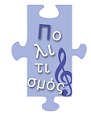  Υπεύθυνη Σχολικών ΔραστηριοτήτωνΤ.Υ.Στέλλα ΤσιροπινάΗ  Διευθύντρια ΕκπαίδευσηςΤ.Υ.Ευτυχία Βλυσίδου